GADSDEN ELEMENTARY MAGNET SCHOOL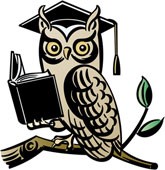 2015-2016 SCHOOL SUPPLY LISTPRE-K1 Kinder mat**1 Blanket or Towel**1 pencil box**2 24 bx Crayola crayon1 pk. #2 pencils1 3 ring binder (Clear view)1 3 holes folder5 vinyl folders (w/prongs)2 hand sanitizer2 Lysol/Clorox wipes2 boxes Kleenex1 bx. Gal. Ziploc Bags1 box sandwich zip lock1 pr. Fiskar scissors1 2pk glue sticks1 btl. Elmer’s glue1 2 gallon zip lock with a clean uniform—including underwear and socks**1 black jacket (zip up hoodie is fine)PRE-K WISH LISTWashable paintPaint BrushesPlay DoughColored Tissue PaperPaper plates (sm. & lg.)Paper NapkinsConstruction PaperTreasure Box ItemsBrown & White Paper Bags**Items must be labeled with their name when they bring them to school.  All supplies are due on the first day of schoolKINDERGARTEN12 #2 pencils2 3 holes folder (No prongs)5 vinyl folders (w/prongs)1 hand sanitizer1 gallon/quart Ziploc24 Crayola crayons2 glue sticks1 box Kleenex1 pk large pink eraser1 pk broad tip Markers1 pair of Fiskar scissors1 pencil box1 Wide-ruled paper4 pocket folders1 btl. Clorox wipes1 can Disinfectant spray1 pk copy paper1 pair of headphones1 2 gallon zip lock with a clean uniform—including underwear and socks**1ST GRADE12 #2 pencils24 Crayola crayons2 glue sticks1 box of tissues1 pk large pink eraser1 pk broad tip makers1 pair of Fiskar scissors1 pencil box1 wide-ruled spiral bound notebook4 pocket folders1 Clorox wipes1 pair of headphones2ND GRADE24 #2 pencils2 composition notebooks1 Thesaurus6 vinyl folder2 glue sticks1 pr. scissors2 boxes Kleenex2 btl. Hand sanitizer4 pks. Wide-rule paper1 pk. markers1 pk. crayons1 school supply box1 pair of headphones*Small prize donations for prize box and Ziploc bags (quart/gallons) are appreciated3RD GRADE2 non spiral composition books2 pks pencils1 Thesaurus5 vinyl folders2 boxes Kleenex2 btl. Hand sanitizer1 pk Markers, crayons 1 1 pk Colored pencils2 glue sticks1 pr. Scissors2 packs of loose leaf wide-rule notebook paper1 school boxHeadphones**Small prize donations for prize box and Ziploc bags are appreciated4th GRADE12 #2 pencils2 glue sticks2 pink erasers1 pk washable markers1 pair scissors1 pencil case10 pocket folders (w/prongs)2 pks Wide-rule paper2 blue ink pens2 red ink pens1 ruler1 pk colored pencils1 Student friendly dictionary/thesaurus3 composition notebooks1 pk dry erase markers1 pk. copy paper1 btl. Hand sanitizer**Treats for treasure chest (ex. Pencils, lip gloss, dollar store(s) toys or party treats; individually wrapped candy)5TH GRADE#2 pencils1 pk red ink pens3 pks notebook paper1 pk graph paper1 pk colored pencils5 Folders (red, green, orange, blue, yellow)1 btl. Hand sanitizer2 boxes Kleenex(See more on back)GADSDEN ELEMENTARY MAGNET SCHOOL2015-2016 SCHOOL SUPPLY LISTMIDDLE SCHOOL (6th/7th/8th)4” 3 ring binder	8 dividers with tabs3 hole punched pencil pouch2 pk. #2 Pencils3 pks. Wide-ruled paperErasersMulti-colored highlighter packReinforcement labels3 x 5 index cards1 bx. Kleenex Antibacterial wipes1 btl. Hand sanitizers5 pocket folders (w/prongs) 2 black/2 blue ink pens 2 red ink pens 1 ruler 1 pk colored pencils 1 Student friendly   dictionary/thesaurus 3 composition notebooks 1 pk. dry erase markers 1 pk. copy paper*GEMS Uniform Colors*Black Polo Shirt w/GEMS LogoKhaki BottomsBlack Sneakers or Leather Shoes (same color shoestring)Black or Khaki BeltGIFTEDPoster boardsExpo MarkersAnti-bacterial wipesPencil SharpenersGlitterGlitter glueMasking tapeShoe boxes